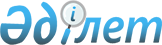 О внесении изменений в решение Сырдарьинского районного маслихата от 12 сентября 2017 года № 123 "Об утверждении Правил оказания социальной помощи, установления размеров и определения перечня отдельных категорий нуждающихся граждан"
					
			Утративший силу
			
			
		
					Решение Сырдарьинского районного маслихата Кызылординской области от 13 мая 2020 года № 409. Зарегистрировано Департаментом юстиции Кызылординской области 15 мая 2020 года № 7427. Утратило силу решением Сырдарьинского районного маслихата Кызылординской области от 16 сентября 2020 года № 430
      Сноска. Утратило силу решением Сырдарьинского районного маслихата Кызылординской области от 16.09.2020 № 430 (вводится в действие по истечении десяти календарных дней после дня первого официального опубликования).
      В соответствии с пунктом 2-3 статьи 6 Закона Республики Казахстан от 23 января 2001 года "О местном государственном управлении и самоуправлении в Республике Казахстан" и статьей 26 Закона Республики Казахстан от 6 апреля 2016 года "О правовых актах" Сырдарьинский районный маслихат РЕШИЛ:
      1. Внести в решение Сырдарьинского районного маслихата от 12 сентября 2017 года № 123 "Об утверждении Правил оказания социальной помощи, установления размеров и определения перечня отдельных категорий нуждающихся граждан" (зарегистрировано в Реестре государственной регистрации нормативных правовых актов за номером 5972, опубликовано 6 октября 2017 года в эталонном контрольном банке нормативных правовых актов Республики Казахстан) следующие изменения:
      в Правилах оказания социальной помощи, установления размеров и определения перечня отдельных категорий нуждающихся граждан, утвержденных указанным решением:
      первый абзац подпункта 1) пункта 5 изложить в новой редакции: 
      "1) ко Дню Победы – 9 мая: 
      Участникам и инвалидам Великой Отечественной войны – раз в год в размере 40 месячных расчетных показателей и единовременная выплата к 75 летию Победы в Великой Отечественной войне 1941-1945 годов 500 000 (пятьсот тысяч) тенге, дополнительно в размере 500 000 (пятьсот тысяч) тенге;".
      2. Настоящее решение вводится в действие со дня первого официального опубликования.
					© 2012. РГП на ПХВ «Институт законодательства и правовой информации Республики Казахстан» Министерства юстиции Республики Казахстан
				
      Председатель сессии Сырдарьинского
районного маслихата

Е. Жақыпов

      Секретарь Сырдарьинского 
районного маслихата

Е. Әжікенов

       "СОГЛАСОВАНО"
Государственное учреждения
"Управление координации
занятости и социальных программ
Кызылординской области" 
